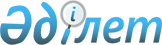 О внесении изменений в решение районного маслихата от 21 декабря 2011 года N 55-1 "О районном бюджете Уйгурского района на 2012-2014 годы"
					
			Утративший силу
			
			
		
					Решение маслихата Уйгурского района Алматинской области от 17 февраля 2012 года N 2-1. Зарегистрировано Управлением юстиции Уйгурского района Департамента юстиции Алматинской области 22 февраля 2012 года N 2-19-127. Утратило силу решением маслихата Уйгурского района Алматинской области от 06 марта 2013 года N 14-5      Сноска. Утратило силу решением маслихата Уйгурского района Алматинской области от 06.03.2013 N 14-5.

      Примечание РЦПИ:

      В тексте сохранена авторская орфография и пунктуация.       

В соответствии с подпунктом 7 статьи 44, пунктом 5 статьи 104, подпунктом 4) пункта 2 статьи 106 Бюджетного Кодекса Республики Казахстан от 4 декабря 2008 года, с подпунктом 1) пункта 1 статьи 6 Закона "О местном государственном управлении и самоуправлении в Республике Казахстан" от 23 января 2001 года, Уйгурский районный маслихат РЕШИЛ:



      1.Внести в решение районного маслихата от 21 декабря 2011 года N 55-1 "О районном бюджете Уйгурского района на 2012-2014 годы" (зарегистрировано в Реестре государственном регистрации нормативных правовых актов от 23 декабря 2011 года N 2-19-125, опубликовано в газете "Іле өңірі – Или тәвәси" N 4 (1044) от 20 января 2012 года, N 6 (1046) от 10 февраля 2012 года, N 7 (1047) от 17 февраля 2012 года) следующие изменение:



      В пункте 1 по строкам:



      1) "Доходы" цифру "4644996" заменить на цифру "4727200", в том числе:

      "поступления трансфертов" цифру "3906331" заменить на цифру "3988535", в том числе;

      "целевые текущие трансферты" цифру "739183" заменить на цифру "787069";

      "целевые трансферты на развитие" цифру "638552" заменить на цифру "672870".



      2) "Расходы" цифру "4644996" заменить на цифру "4755737".



      3) "Чистое бюджетное кредитование" цифру "43748" заменить на цифру "72285".



      5) "Дефицит (профицит) бюджета" цифру "-43748" заменить на цифру "-72285".



      6) "Финансирование дефицита использование профицита бюджета" цифру "43748" заменить на цифру "72285".



      2. Приложение 1 к указанному решению изложить в новой редакции согласно приложения 1 к настоящему решению.



      3. Настоящее решение вводится в действие с 1 января 2012 года.      Председатель сессии

      районного маслихата                        П. Джаппаров      Секретарь районного

      маслихата                                  Н. Есжанов      СОГЛАСОВАНО:      Начальник государственного

      учреждения "Отдел экономики

      и бюджетного планирования

      Уйгурского района"                         Исмаилов Мырзалим Муталимович

      17 февраля 2012 года

Приложение N 1

к решению районного маслихата

"О внесении изменений в решение

районного маслихата от 21 декабря

2011 года N 55-1 "О районном

бюджете Уйгурского района

на 2012-2014 годы" от

17 февраля 2012 года N 2-1Приложение N 1

к решению районного маслихата

"О районном бюджете Уйгурского

района на 2012-2014 годы"

от 21 декабря 2011 года N 55-1 

Районный бюджет на 2012 год
					© 2012. РГП на ПХВ «Институт законодательства и правовой информации Республики Казахстан» Министерства юстиции Республики Казахстан
				КатегорияКатегорияКатегорияКатегорияКатегорияКлассКлассКлассКлассПодклассПодклассПодклассСпецификаСпецификаНаименованиеДоходный часть47272001Налоговые поступления65806704Hалоги на собственность64310911Hалоги на имущество58618201Налог на имущество юридических лиц и

индивидуальных предпринимателей58246502Hалог на имущество физических лиц37173Земельный налог670402Земельный налог с физических лиц на земли

населенных пунктов505003Земельный налог на земли промышленности,

транспорта, связи, обороны и иного

несельскохозяйственного назначения11107Земельный налог с юридических лиц и

индивидуальных предпринимателей, частных

нотариусов и адвокатов на земли

сельскохозяйственного назначения14008Земельный налог с юридических лиц,

индивидуальных предпринимателей, частных

нотариусов и адвокатов на земли населенных

пунктов14034Hалог на транспортные средства4819301Hалог на транспортные средства с юридических

лиц327002Hалог на транспортные средства с физических

лиц449235Единый земельный налог203001Единый земельный налог2030Внутренние налоги на товары, работы и услуги111602Акцизы156996Бензин (за исключением авиационного)

реализуемый юридическими и физическими лицами

в розницу, а также используемый на собственные

производственные нужды153097Дизельное топливо, реализуемое юридическими и

физическими лицами в розницу, а также

используемое на собственные производственные

нужды393Поступления за использование природных и

других ресурсов96015Плата за пользование земельными участками9604Сборы за ведение предпринимательской и

профессиональной деятельности752001Сбор за государственную регистрацию

индивидуальных предпринимателей55402Лицензионный сбор за право занятия отдельными

видами деятельности200003Сбор за государственную регистрацию

юридических лиц и учетную регистрацию филиалов

и представительств, а также их перерегистрацию15014Сбор за государственную регистрацию

транспортных средств, а также их

перерегистрацию90018Сбор за государственную регистрацию прав на

недвижимое имущество и сделок с ним379620Плата за размещение наружной (визуальной)

рекламы в полосе отвода автомобильных дорог

общего пользования местного значения и в

населенных пунктах1205Налог на игорный бизнес111102Фиксированный налог111108Обязательные платежи, взимаемые за совершение

юридически значимых действий и (или) выдачу

документов уполномоченными на то

государственными органами или должностными

лицами37981Государственная пошлина379802Государственная пошлина, взимаемая с

подаваемых в суд исковых заявлений, заявлений

особого искового производства, заявлений

(жалоб) по делам особого производства,

заявлений о вынесении судебного приказа,

заявлений о выдаче дубликата исполнительного

листа, заявлений о выдаче исполнительных

листов на принудительное исполнение решений

третейских (арбитражных) судов и иностранных

судов, заявлений о повторной выдаче копий

судебных актов, исполнительных листов и иных

документов, за исключением государственной

пошлины с подаваемых в суд исковых заявлений к

государственным учреждениям104004Государственная пошлина, взимаемая за

регистрацию актов гражданского состояния, а

также за выдачу гражданам справок и повторных

свидетельств о регистрации актов гражданского

состояния и свидетельств в связи с изменением,

дополнением и восстановлением записей актов

гражданского состояния223305Государственная пошлина, взимаемая за

оформление документов на право выезда за

границу на постоянное место жительства и

приглашение в Республику Казахстан лиц из

других государств, а также за внесение

изменений в эти документы1306Государственная пошлина, взимаемая за выдачу

на территории Республики Казахстан визы к

паспортам иностранцев и лиц без гражданства

или заменяющим их документам на право выезда

из Республики Казахстан и въезда в Республику

Казахстан4807Государственная пошлина, взимаемая за

оформление документов о приобретении

гражданства Республики Казахстан,

восстановлении гражданства Республики

Казахстан и прекращении гражданства Республики

Казахстан6408Государственная пошлина, взимаемая за

регистрацию места жительства4002Неналоговые поступления1145901Доходы от государственной собственности4105Доходы от аренды имущества, находящегося в

государственной собственности41004Доходы от аренды имущества, находящегося в

коммунальной собственности41004Штрафы, пени, санкции, взыскания, налагаемые

государственными учреждениями, финансируемыми

из государственного бюджета, а также

содержащимися и финансируемыми из бюджета

(сметы расходов) Национального Банка

Республики Казахстан750005Административные штрафы, пени, санкции,

взыскания, налагаемые местными

государственными органами750006Прочие неналоговые поступления35491Прочие неналоговые поступления354909Другие неналоговые поступления в местный

бюджет35493Поступления от продажи основного капитала2066103Продажа земли и нематериальных активов206611Продажа земли2066101Поступления от продажи земельных участков206614Поступления трансфертов398853502Трансферты из вышестоящих органов

государственного управления39885352Трансферты из областного бюджета398853501Целевые текущие трансферты78706902Целевые трансферты на развитие67287003Субвенции25285965Погашение бюджетных кредитов236501Погашение бюджетных кредитов23651Погашение бюджетных кредитов, выданных из

государственного бюджета236513Погашение бюджетных кредитов, выданных из

местного бюджета физическим лицам23657Поступления займов4611301Внутренние государственные займы461132Договоры займа4611303Займы, получаемые местным исполнительным

органом района (города областного значения)46113Функциональная группаФункциональная группаФункциональная группаФункциональная группаФункциональная группаФункциональная группаСумма

(тыс.

тенге)Функциональная подгруппаФункциональная подгруппаФункциональная подгруппаФункциональная подгруппаФункциональная подгруппаСумма

(тыс.

тенге)Администратор бюджетных программАдминистратор бюджетных программАдминистратор бюджетных программАдминистратор бюджетных программСумма

(тыс.

тенге)ПрограммаПрограммаПрограммаСумма

(тыс.

тенге)ПодпрограммаПодпрограммаСумма

(тыс.

тенге)НаименованиеСумма

(тыс.

тенге)РАСХОДЫ475573701Государственные услуги общего характера2434341Представительные, исполнительные и

другие органы, выполняющие общие

функции государственного управления220917112Аппарат маслихата района (города

областного значения)17759001Услуги по обеспечению деятельности

маслихата района (города областного

значения)12759003Капитальные расходы государственного

органа5000Аппарат акима района (города областного

значения)63983001Услуги по обеспечению деятельности акима

района (города областного значения)54483003Капитальные расходы государственного

органа9500123Аппарат акима района в городе, города

районного значения, поселка, аула (села),

аульного (сельского) округа139175001Услуги по обеспечению деятельности акима

района в городе, города районного

значения, поселка, аула (села), аульного

(сельского) округа137775022Капитальные расходы государственного

органа14002Финансовая деятельность11182452Отдел финансов района (города областного

значения)11182001Услуги по реализации государственной

политики в области исполнения бюджета

района (города областного значения) и

управления коммунальной собственностью

района (города областного значения)10913003Проведение оценки имущества в целях

налогообложения169018Капитальные расходы государственного

органа1005Планирование и статистическая деятельность11335453Отдел экономики и бюджетного планирования

района (города областного значения)11335001Услуги по реализации государственной

политики в области формирования и развития

экономической политики, системы

государственного планирования и управления

района (города областного значения)11235004Капитальные расходы государственного

органа10002Оборона27691Военные нужды2769122Аппарат акима района (города областного

значения)2592005Мероприятия в рамках исполнения всеобщей

воинской обязанности25922Организация работы по чрезвычайным

ситуациям177122Аппарат акима района (города областного

значения)177007Мероприятия по профилактике и тушению

степных пожаров районного (городского)

масштаба, а также пожаров в населенных

пунктах, в которых не созданы органы

государственной противопожарной службы17703Общественный порядок, безопасность,

правовая, судебная,

уголовно-исполнительная деятельность15001Правоохранительная деятельность1500458Отдел жилищно-коммунального хозяйства,

пассажирского транспорта и автомобильных

дорог района (города областного значения)1500021Обеспечение безопасности дорожного

движения в населенных пунктах150004Образование33450801Дошкольное воспитание и обучение230184471Отдел образования, физической культуры и

спорта района (города областного значения)230184003Обеспечение дошкольного воспитания и

обучения201213025Увеличение размера доплаты за

квалификационную категорию воспитателям

дошкольных организаций образования за счет

трансфертов из республиканского бюджета289712Начальное, основное среднее и общее

среднее образование2711738123Аппарат акима района в городе, города

районного значения, поселка, аула (села),

аульного (сельского) округа3712005Организация бесплатного подвоза учащихся

до школы и обратно в аульной (сельской)

местности3712471Отдел образования, физической культуры и

спорта района (города областного значения)2708026004Общеобразовательное обучение2666209063Повышение оплаты труда учителям, прошедшим

повышение квалификации по учебным

программам АОО "Назарбаев интеллектуальные

школы" за счет трансфертов из

республиканского бюджета2539064Увеличение размера доплаты за

квалификационную категорию учителям школ

за счет трансфертов из республиканского

бюджета392789Прочие услуги в области образования403158467Отдел строительства района (города

областного значения)344823037Строительство и реконструкция объектов

образования344823011За счет трансфертов из республиканского

бюджета313475015За счет средств местного бюджета31348471Отдел образования, физической культуры и

спорта района (города областного значения)58335008Информатизация системы образования в

государственных учреждениях образования

района (города областного значения)8161009Приобретение и доставка учебников,

учебно-методических комплексов для

государственных учреждений образования

района (города областного значения)29425020Ежемесячные выплаты денежных средств

опекунам (попечителям) на содержание

ребенка-сироты (детей-сирот), и ребенка

(детей), оставшегося без попечения

родителей за счет трансфертов из

республиканского бюджета10872023Обеспечение оборудованием, программным

обеспечением детей-инвалидов, обучающихся

на дому за счет трансфертов из

республиканского бюджета987706Социальная помощь и социальное обеспечение2875802Социальная помощь268784451Отдел занятости и социальных программ

района (города областного значения)268784002Программа занятости38229100Общественные работы23019101Профессиональная подготовка и

переподготовка безработных4889102Дополнительные меры по социальной защите

граждан в сфере занятости населения3288103Расширение программы социальных рабочих

мест и молодежной практики за счет целевых

текущих трансфертов из республиканского

бюджета3159104Оказание мер государственной поддержки

участникам Программы занятости 20203874004Оказание социальной помощи на приобретение

топлива специалистам здравоохранения,

образования, социального обеспечения,

культуры и спорта в сельской местности в

соответствии с законодательством

Республики Казахстан22215005Государственная адресная социальная помощь11654015За счет средств местного бюджета11654006Оказание жилищной помощи57897015За счет средств местного бюджета57897007Социальная помощь отдельным категориям

нуждающихся граждан по решениям местных

представительных органов4891028За счет трансфертов из областного бюджета2946029За счет средств бюджета района (города

областного значения)1945010Материальное обеспечение детей-инвалидов,

воспитывающихся и обучающихся на дому6407014Оказание социальной помощи нуждающимся

гражданам на дому29462011За счет трансфертов из республиканского бюджета5163015За счет средств местного бюджета24299016Государственные пособия на детей до 18 лет74549015За счет средств местного бюджета74549017Обеспечение нуждающихся инвалидов

обязательными гигиеническими средствами и

предоставление услуг специалистами

жестового языка, индивидуальными

помощниками в соответствии с

индивидуальной программой реабилитации

инвалида6540023Обеспечение деятельности центров занятости

населения16940011За счет трансфертов из республиканского

бюджета169409Прочие услуги в области социальной помощи

и социального обеспечения18796451Отдел занятости и социальных программ

района (города областного значения)18796001Услуги по реализации государственной

политики на местном уровне в области

обеспечения занятости и реализации

социальных программ для населения16227011Оплата услуг по зачислению, выплате и

доставке пособий и других социальных

выплат256907Жилищно-коммунальное хозяйство4140101Жилищное хозяйство48163458Отдел жилищно-коммунального хозяйства,

пассажирского транспорта и автомобильных

дорог района (города областного значения)6600031Изготовление технических паспортов на

объекты кондоминиумов6600467Отдел строительства района (города

областного значения)36836003Проектирование, строительство и (или)

приобретение жилья государственного

коммунального жилищного фонда36836011За счет трансфертов из республиканского

бюджета33155015За счет средств местного бюджета3681004Проектирование, развитие, обустройство и

(или) приобретение

инженерно-коммуникационной инфраструктуры34083015За счет средств местного бюджета34083479Отдел жилищной инспекции района (города

областного значения)4727001Услуги по реализации государственной

политики на местном уровне в области

жилищного фонда4227005Капитальные расходы государственного

органа5002Коммунальное хозяйство267628458Отдел жилищно-коммунального хозяйства, пассажирского транспорта и автомобильных дорог района (города областного значения)267628012Функционирование системы водоснабжения и

водоотведения10500029Развитие системы водоснабжения257128015За счет средств местного бюджета2571283Благоустройство населенных пунктов64136123Аппарат акима района в городе, города

районного значения, поселка, аула (села),

аульного (сельского) округа64136008Освещение улиц населенных пунктов18509009Обеспечение санитарии населенных пунктов8560010Содержание мест захоронений и погребение

безродных2967011Благоустройство и озеленение населенных

пунктов3410008Культура, спорт, туризм и информационное

пространство1668051Деятельность в области культуры117172455Отдел культуры и развития языков района

(города областного значения)117172003Поддержка культурно-досуговой работы1171722Спорт2153471Отдел образования, физической культуры и

спорта района (города областного значения)2153013Развитие массового спорта и национальных

видов спорта143014Проведение спортивных соревнований на

районном (города областного значения)

уровне296015Подготовка и участие членов сборных команд

района (города областного значения) по

различным видам спорта на областных

спортивных соревнованиях17143Информационное пространство37138455Отдел культуры и развития языков района

(города областного значения)31036006Функционирование районных (городских)

библиотек27110007Развитие государственного языка и других

языков народа Казахстана3926456Отдел внутренней политики района (города

областного значения)6102002Услуги по проведению государственной

информационной политики через газеты и

журналы61029Прочие услуги по организации культуры,

спорта, туризма и информационного

пространства10342455Отдел культуры и развития языков района

(города областного значения)4163001Услуги по реализации государственной

политики на местном уровне в области

развития языков и культуры4063010Капитальные расходы государственного

органа100456Отдел внутренней политики района (города

областного значения)6179001Услуги по реализации государственной

политики на местном уровне в области

информации, укрепления государственности и

формирования социального оптимизма граждан5719003Реализация мероприятий в сфере молодежной

политики360006Капитальные расходы государственного

органа10010Сельское, водное, лесное, рыбное

хозяйство, особо охраняемые природные

территории, охрана окружающей среды и

животного мира, земельные отношения1642241Сельское хозяйство78664453Отдел экономики и бюджетного планирования

района (города областного значения)53032006Бюджетные кредиты для реализации мер

социальной поддержки специалистов46113099Реализация мер по оказанию социальной

поддержки специалистов6919011За счет трансфертов из республиканского

бюджета6919462Отдел сельского хозяйства района (города

областного значения)10911001Услуги по реализации государственной

политики на местном уровне в сфере

сельского хозяйства10411006Капитальные расходы государственного

органа500473Отдел ветеринарии района (города

областного значения)14721001Услуги по реализации государственной

политики на местном уровне в сфере

ветеринарии7002003Капитальные расходы государственного

органа2100007Организация отлова и уничтожения бродячих

собак и кошек800008Возмещение владельцам стоимости изымаемых

и уничтожаемых больных животных, продуктов

и сырья животного происхождения2200009Проведение ветеринарных мероприятий по

энзоотическим болезням животных2619463Отдел земельных отношений района (города

областного значения)7555001Услуги по реализации государственной

политики в области регулирования земельных

отношений на территории района (города

областного значения)7455007Капитальные расходы государственного

органа1009Прочие услуги в области сельского,

водного, лесного, рыбного хозяйства,

охраны окружающей среды и земельных

отношений78005473Отдел ветеринарии района (города

областного значения)78005011Проведение противоэпизоотических

мероприятий7800511Промышленность, архитектурная,

градостроительная и строительная

деятельность140992467Отдел строительства района (города

областного значения)5359001Услуги по реализации государственной

политики на местном уровне в области

строительства5259017Капитальные расходы государственного

органа100468Отдел архитектуры и градостроительства

района (города областного значения)8740001Услуги по реализации государственной

политики в области архитектуры и

градостроительства на местном уровне6740004Капитальные расходы государственного

органа200012Транспорт и коммуникации681251Автомобильный транспорт68125123Аппарат акима района в городе, города

районного значения, поселка, аула (села),

аульного (сельского) округа68125013Обеспечение функционирования автомобильных

дорог в городах районного значения,

поселках, аулах (селах), аульных

(сельских) округах68125015За счет средств местного бюджета6812513Прочие39220469Отдел предпринимательства района (города

областного значения)4093001Услуги по реализации государственной

политики на местном уровне в области

развития предпринимательства и

промышленности3993004Капитальные расходы государственного

органа100123Аппарат акима района в городе, города

районного значения, поселка, аула (села),

аульного (сельского) округа8200040Реализация мероприятий для решения

вопросов обустройства аульных (сельских)

округов в реализацию мер по содействию

экономическому развитию регионов в рамках

Программы "Развитие регионов" за счет

целевых трансфертов из республиканского

бюджета82009452Отдел финансов района (города областного

значения)2696012Резерв местного исполнительного органа

района (города областного значения)2696100Чрезвычайный резерв местного

исполнительного органа района (города

областного значения) для ликвидации

чрезвычайных ситуаций природного и

техногенного характера на территории

района (города областного значения)2696458Отдел жилищно-коммунального хозяйства,

пассажирского транспорта и автомобильных

дорог района (города областного значения)6323001Услуги по реализации государственной

политики на местном уровне в области

жилищно-коммунального хозяйства,

пассажирского транспорта и автомобильных

дорог6223013Капитальные расходы государственного

органа100471Отдел образования, физической культуры и

спорта района (города областного значения)17908001Услуги по обеспечению деятельности отдела

образования, физической культуры и спорта1790815Трансферты65261Трансферты6526452Отдел финансов района (города областного

значения)6526006Возврат неиспользованных

(недоиспользованных) целевых трансфертов652616Погашение займов23651Погашение займов2365452Отдел финансов района (города областного

значения)2365008Погашение долга местного исполнительного

органа перед вышестоящим бюджетом2365Функциональная группаФункциональная группаФункциональная группаФункциональная группаФункциональная группаФункциональная группаСумма

(тыс.

тенге)Функциональная подгруппаФункциональная подгруппаФункциональная подгруппаФункциональная подгруппаФункциональная подгруппаСумма

(тыс.

тенге)Администратор бюджетных программАдминистратор бюджетных программАдминистратор бюджетных программАдминистратор бюджетных программСумма

(тыс.

тенге)ПрограммаПрограммаПрограммаСумма

(тыс.

тенге)подпрограммаподпрограммаСумма

(тыс.

тенге)НаименованиеСумма

(тыс.

тенге)3.Чистое бюджетное кредитование72285Бюджетные кредиты4611310Сельское, водное, лесное, рыбное

хозяйство, особо охраняемые природные

территории, охрана окружающей среды и

животного мира, земельные отношения461131Сельское хозяйство46113453Отдел экономики и бюджетного

планирования района (города областного

значения)46113006Бюджетные кредиты для реализации мер

социальной поддержки специалистов4611316Погашение займов236501Погашение займов2365452Отдел финансов района (города областного

значения)2365008Погашение долга местного исполнительного

органа перед вышестоящим бюджетом23654. Сальдо по операциями с финансовыми

активами 05. Дефицит (профицит) бюджета-722856. Финансирование дефицита

(использование профицита) бюджета722855Погашение бюджетных кредитов236501Погашение бюджетных кредитов23651Погашение бюджетных кредитов, выданных

из государственного бюджета236513Погашение бюджетных кредитов, выданных

из местного бюджета физическим лицам23657Поступления займов4611301Внутренние государственные займы461132Договоры займа4611303Займы, получаемые местным исполнительным

органом района (города областного

значения)461138Используемые остатки бюджетных средств2853701Свободные остатки бюджетных средств285371Свободные остатки бюджетных средств2853701Свободные остатки бюджетных средств28537